«Об изменениях и дополнениях внесенных в уголовное и административное законодательство Республики Казахстан»Катон-Карагайским районным судом была организована  встреча с населением на тему: «Об изменениях и дополнениях внесенных в уголовное и административное законодательство Республики Казахстан».В данном мероприятии также приняли участие сотрудники государственных органов, работники сельского хозяйства, индивидуальные предприниматели и граждане района. Открывая данное мероприятие и.о.председателя Катон-Карагайскогорайонного суда Нурсапинов Н.С.   отметил, что 27 декабря 2019 года Главой государства подписан Закон «О внесении изменений и дополнений в некоторые законодательные акты Республики Казахстан по вопросам совершенствования уголовного, уголовно-процессуального законодательства и усиления защиты прав личности».  Он озвучил изменения, внесенные в Уголовный и Уголовно – процессуальный кодекс Республики Казахстан  как  ужесточение наказания за совершение преступлений против половой неприкосновенности, об ужесточении наказания за транспортные уголовные правонарушения, об ужесточении  наказания за незаконную охоту и рыбную ловлю.Усиление ответственности за совершение кражи, грабежа и разбоя, совершенные с проникновением в помещение, хранилище либо транспортное средство и др.  Рассказал о новеллах административных правонарушений, посягающих на права личности, а также совершаемых в сфере миграции и налогообложения.  Данные изменения были введены в действие соответственно с 11 и 15 января 2020 года. В заключение участники мероприятия получили ответы на все интересующие  вопросы по данной теме.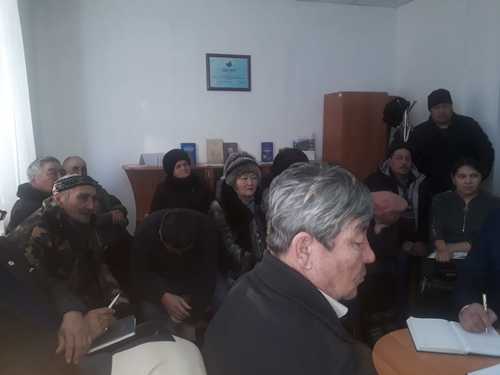 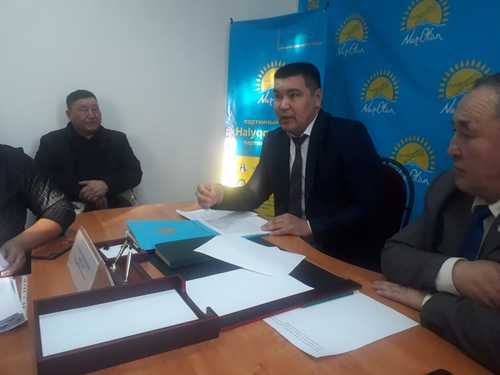 Пресс-служба Катон-Карагайского районного  суда.